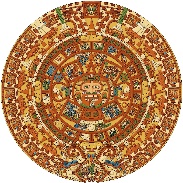 La Academia Dolores Huerta Charter Middle School “A Dual Language Charter Middle School”400 W.Bell St.Las Cruces, NM 88005Phone: 575-526-2984Fax: 575-523-5407 Mission/misión: Create an engaging culturally diverse education program of the arts and languages that enable LADH middle school students to achieve high personal growth and strong social-cultural identity that leads to academic success. Crear un programa educativo en el lenguaje y las artes comprometido con la diversidad cultural, que permita a los estudiantes de la escuela secundaria La Academia Dolores Huerta adquirir un alto crecimiento personal y una fuerte identidad social y cultural que los conduzca al éxito académico.Regular Governing Council Meeting Minutes Thursday, April 8, 2021 at 5:30 PM, LADHZoom Link: https://zoom.us/j/96065446772?pwd=b3NoYnNVRTlnUEtlT2lMMHo5aGFFZz09Meeting ID: 960 6544 6772Passcode: h7hhecRobert Palacios called meeting to order at 5:33pm Roll call and establish quorumGC Members Present: Robert Palacios, Treasurer (chair pro tem)Elaine Palma, SecretaryMichael Sena, General MemberGC Members Absent: Adrian Gaytan, PresidentYoli Silva, Vice-PresidentQuorum establishedGuests: Sylvy Galvan de Lucero, Head Administrator; Michelle Paz, Vice-Principal; Mirna Rodriguez, Business Specialist; Mary Hagemann, The Vigil Group; Missy Brown, Charter SchoolsApproval of agendaRobert Palacios asked for all to review the agenda. Missy Brown noted that the date on the agenda was wrong. Robert Palacios moved to approve the 4.8.21 general GC meeting agenda with the correction of date (found on top of the page) from 3.11.21 to 4.8.21; Michael Sena secondedRoll-call vote:Michael Sena: yesRobert Palacios: yesElaine Palma: yesNone opposed, motion passedOpen forum-public input*Public comments and observations regarding education policy and governance issues, as well as the strategic planning are heard at this time. Time limit per presenter may be imposed by ChairNo public input as no one was present.Review, discussion, and possible approval of March 11, 2021 Regular GC Meeting Minutes.Robert Palacios asked if everyone had received and reviewed the 3.11.21 regular GC meeting minutes. No questions asked and no revisions requested.Robert Palacios moved to approve the March 11, 2021 regular GC meeting minutes; Elaine Palma secondedRoll-call vote:Michael Sena: yesRobert Palacios: yesElaine Palma: yesNone opposed, motion passedACTION ITEMSReview, discussion, and possible approval of the 2021-2022 FY calendar.Sylvy Galvan de Lucero presented the proposed 2021-2022 calendar and pointed out important dates, noting that the calendar was based on the previous school year’s calendar:Start date for staff: July 26th Start date of for students: August 4th  Spring Performance: April 30th End of Semester: June 7th Will continue to participate in extended learning, resulting in 180 instructional daysRobert Palacios moved to approve the proposed 2021-2022 FY calendar; Michael Sena secondedRoll-call vote:Michael Sena: yesRobert Palacios: yesElaine Palma: yesNone opposed, motion passedReview, discussion, and possible approval of the lease application.Mirna Rodriguez presented: The lease is the same as previous year; nothing has changed as LADH will remain in current building. The lease amount is equal to the PSFA grant amount awarded to LADH. The only change requested was to change “interim” in reference to Sylvy Galvan de Lucero’s position.Robert Palacios moved to approve the lease application with the removal of the word “interim” in reference to Sylvy Galvan de Lucero’s position; Michael Sena secondedRoll-call vote:Michael Sena: yesRobert Palacios: yesElaine Palma: yesNone opposed, motion passedReview, discussion, and possible approval of the 2021-2022 FY budget.Presented by Robert Palacios: Currently have an estimated 2021-2022 FY operational budget as the SEG amount has not been released yet. Mrs. Galvan de Lucero noted that there is a tentative release date for SEG amount of 04/09/21.Mr. Palacios reminded everyone that the budget needs to be submitted to the PEC for approval. In the past PEC has expressed concerns about what percentage of budget is spent on instruction. PEC recommends that 68% of the budget is spent on instruction. In the current estimated budget, 68.4% is being spent on instruction.Mr. Palacios indicated that he would like to table this vote until the SEG amount is released. Mrs. Palma asked about the deadline for budget submission. Mrs. Rodriguez noted that the budget is due to PED for approval on 04.19.21. Mrs. Palma agreed that the vote should be tabled but noted that a special GC meeting would need to be called and there was not a lot of time between now and the deadline. She asked Mrs. Rodriguez to inform her as soon as the SEG was received so the meeting could be scheduled. Robert Palacios moved to table approval of the 2021-2022 FY budget until SEG amount is released; Elaine Palma secondedRoll-call vote:Michael Sena: yesRobert Palacios: yesElaine Palma: yesNone opposed, motion passedReview, discussion, and possible approval of BAR 560-000-2021-0018-IB.Robert Palacios and Mirna Rodriguez presented: This BAR address CARES act funding that was received in the amount of $192,529. Application was due April 1, which was the same day of the training. Mrs. Rodriguez reported that there lacks clarity as to what the money can be spent on and therefore, the money was distributed among various line items. It is likely that once details on how the money can be spent are received, the money will need to be moved to other line items. Robert Palacios moved to approve BAR 560-000-2021-0018-IB; Michael Sena seconded Roll-call vote:Michael Sena: yesRobert Palacios: yesElaine Palma: yesNone opposed, motion passedReview, discussion, and possible approval of July 1, 2021 to June 30, 2026 PEC contract and performance framework.Mr. Palacios requested that GC consider tabling this vote as GC President and Vice-President were not present. Mrs. Palma confirmed with Mrs. Galvan de Lucero that the contract needed to be approved by the GC no later than May 20th.Robert Palacios moved to table the approval of July 1, 2021 to June 30, 2026 PEC contract and performance framework; Elaine Palma secondedRoll-call vote:Michael Sena: yesRobert Palacios: yesElaine Palma: yesNone opposed, motion passedNEW BUSINESS: DISCUSSION ITEMS ONLY – NO ACTION WILL BE TAKENFinance Committee Report: (see attached)Mr. Palacios presented/reviewed financial packet: YTD 375,206.74 availableRegarding meals: Seamless summer option, will run through September. LADH is  still contracted with LCPS. Because LCPS is claiming LADH, LADH cannot claim lunches. The budget is showing a negative in this line item because the PO is open. If the money is not used, it will be carried over for next year.Due to concerns about fraud, a second main account (e.g., Main II) was opened. The Main account has not been closed yet as wanted to make sure that there was funds available to cover any outstanding checks. Currently, Main account has $491,135.07. The Finance Committee will be recommending that this account be closed soon.PEC Charter Contract Negotiations update:Mrs. Palma, Mr. Palacios, and Mrs. Galvan de Lucero felt contract negotiations were positive and went well.LADH was approved for a 5-year contract renewal.Mrs. Galvan de Lucero presented LADH’s updated mission statement: “La Academia Dolores Huerta’s mission is to provide a diverse bilingual education program of the arts fostering the development of a strong social-cultural identity while achieving academic success.”Cultural Community Project (CCP) goal changes: PEC noted that the goal is more about self-awareness and therefore the focus should not be on what percentage the students grew; rather, the focus should be on the completion of the minimum 20-hours and final portfolio presentation. In order to meet the standard of this goal, 70% of 8th graders must complete the minimum number of volunteer hours and receive a C in the class. Adopted second performance goalReturn to in-person learning: updateStudent attendance: All but six students returned to full in-person learning. The six that did not return elected to stay home due to personal or family health issues.No students/staff have been ill, with the exception of a stomach bug.Student academic progress: Wednesday is set aside for tutoring to ensure success and growth. Majority of students have reported that they are very happy to be back as many were self-conscious about sharing their homes/rooms on video.Staff update: Working hard to make sure students are being successful and catching up. State testing: Completed mid-year Illuminate assessment and will complete an end-of -year assessment. These were approved by PED. Only other assessment will be ACCESS for ELLs. 2020-2021 student recruitment/enrollment update: Mrs. Galvan de Lucero noted that recruitment efforts have been minimal since staff has been focused on safely returning students to in-person learning. 10 students have been preregistered4/10/21: Recruiting event is planned for 5:30pm at 110 N Solano. Former and current students will be performing. Posters have been put up around the community.Electronic information has been sent to ES.Will ask ES if they are interested in performancesReturning registration and sibling packets will be sent out in the next couple of weeks. Head Administrators Report (see attached)Total Enrollment: 77 studentsStudent Surveillance Testing: considering opting in, just waiting on additional information/trainingStudent report cards will be going out next week along with a letter discussing student’s status. There is a handful of students who are under the false belief that they cannot be failed or retained. Teachers have had multiple Zoom meetings with parents to explain situation, so staff is not sure where students are getting their misinformation. Working on who will be going to and would benefit from summer school.Tutoring has been very successful as evident by improved grades.PLC’s are focused on the SAT process; MLSS, new intervention programSecretary ReportGC Recruitment: No interest has been expressed by anyone in the community or LADH parents. Will continue to advertise on the school website. GC Training: Online trainings are still available for April and May. Please make sure you download the most recent schedule as there have been changes. Adjourn GC general meetingMr. Palacios moved to adjourn the general GC meeting at 6:39 PM; Elaine Palma seconded Roll-call vote:Michael Sena: yesRobert Palacios: yesElaine Palma: yesNone opposed, motion passed*Any individual attending a board meeting may sign in to participate in the Public Input section of the Agenda, if any. Such persons may speak on any item after the individual is recognized by the President of the Board and introduces himself/herself at the podium. The Governing Council of La Academia Dolores Huerta will not take action on any item presented under Public Input, until an opportunity to do so is afforded. La Academia Dolores Huerta will provide an interpreter for the Hearing Impaired and simultaneous Spanish translation upon request. Requests should be submitted to the chancellor’s office three days prior to the meeting.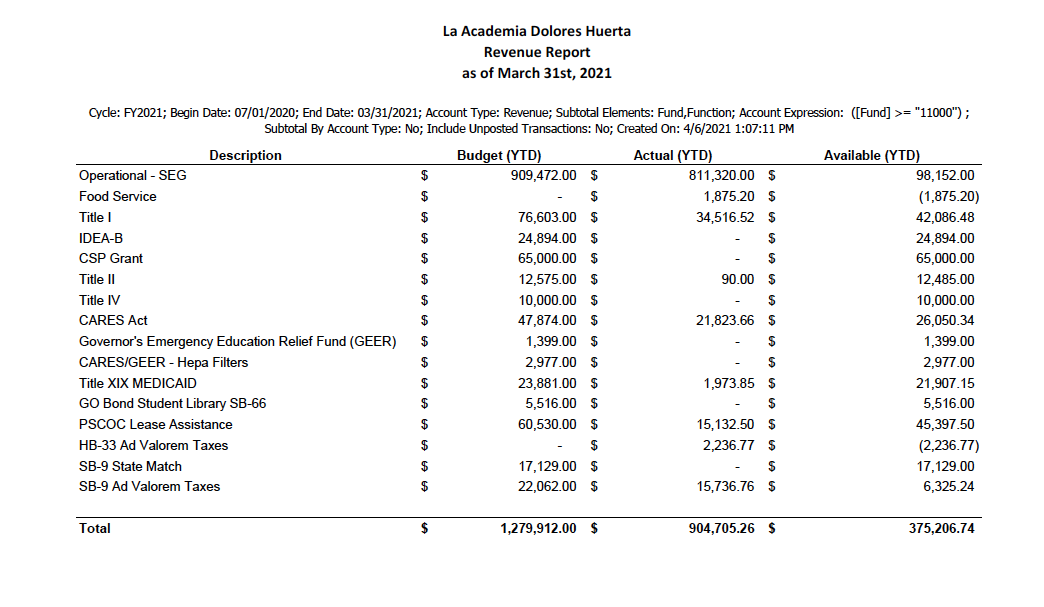 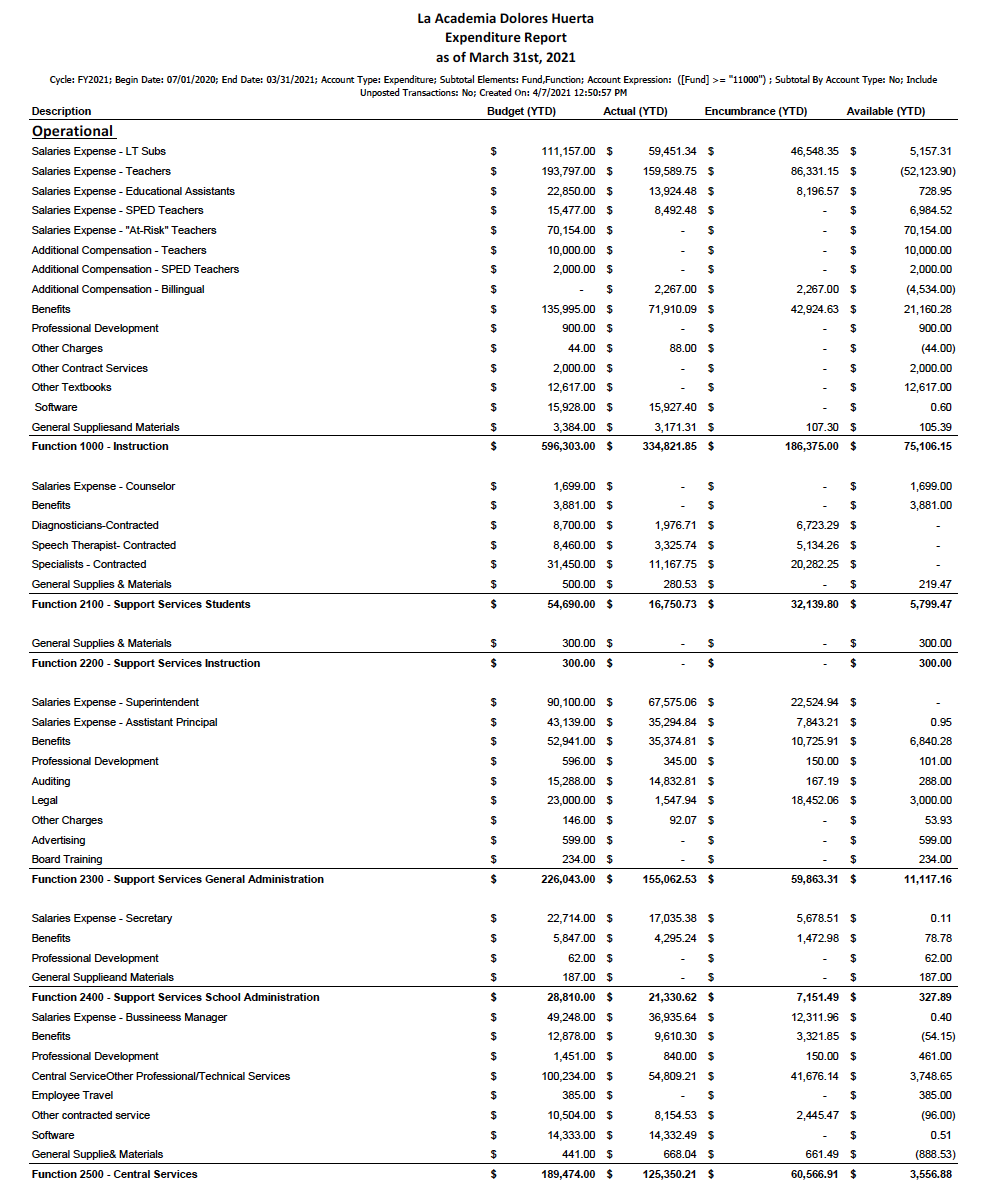 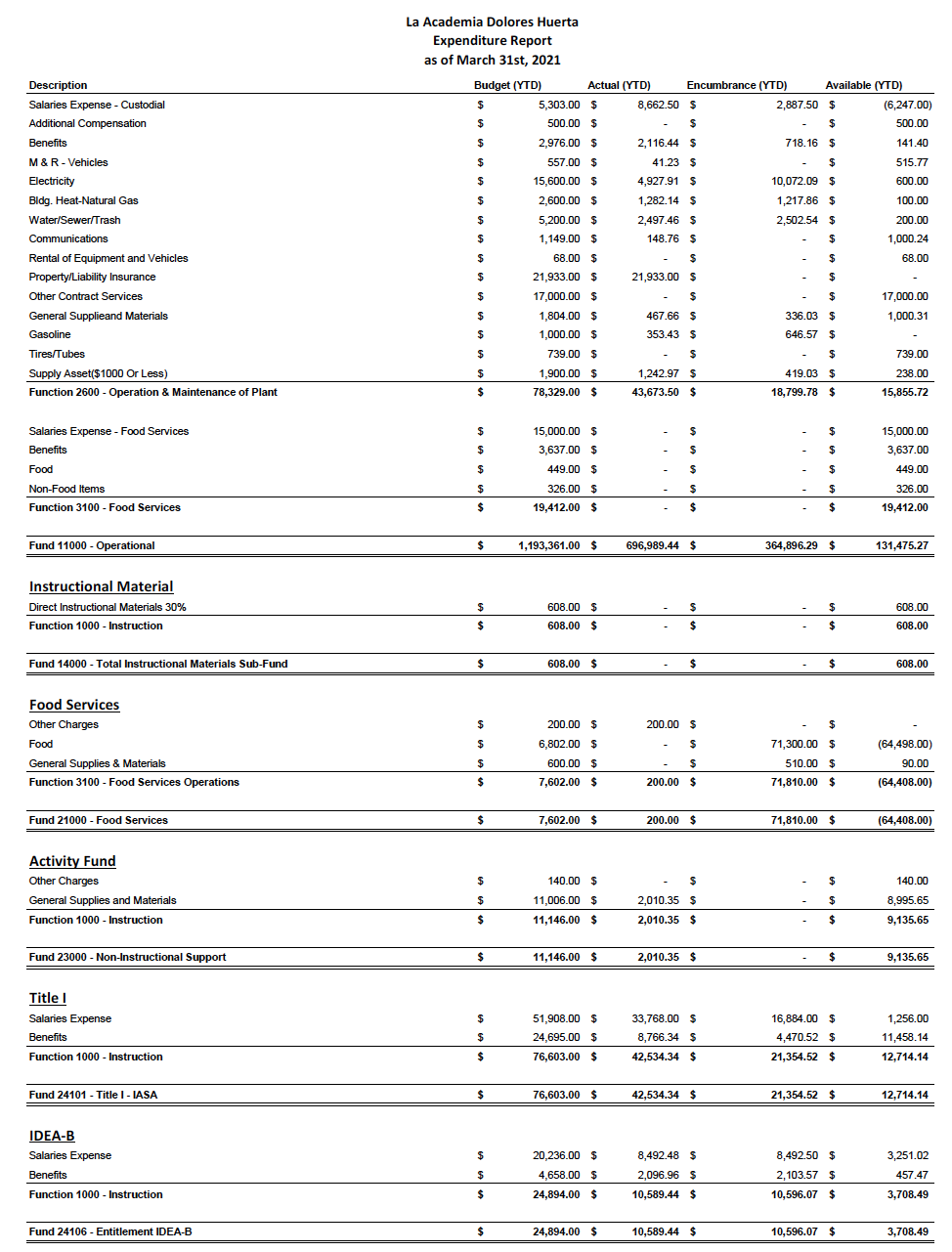 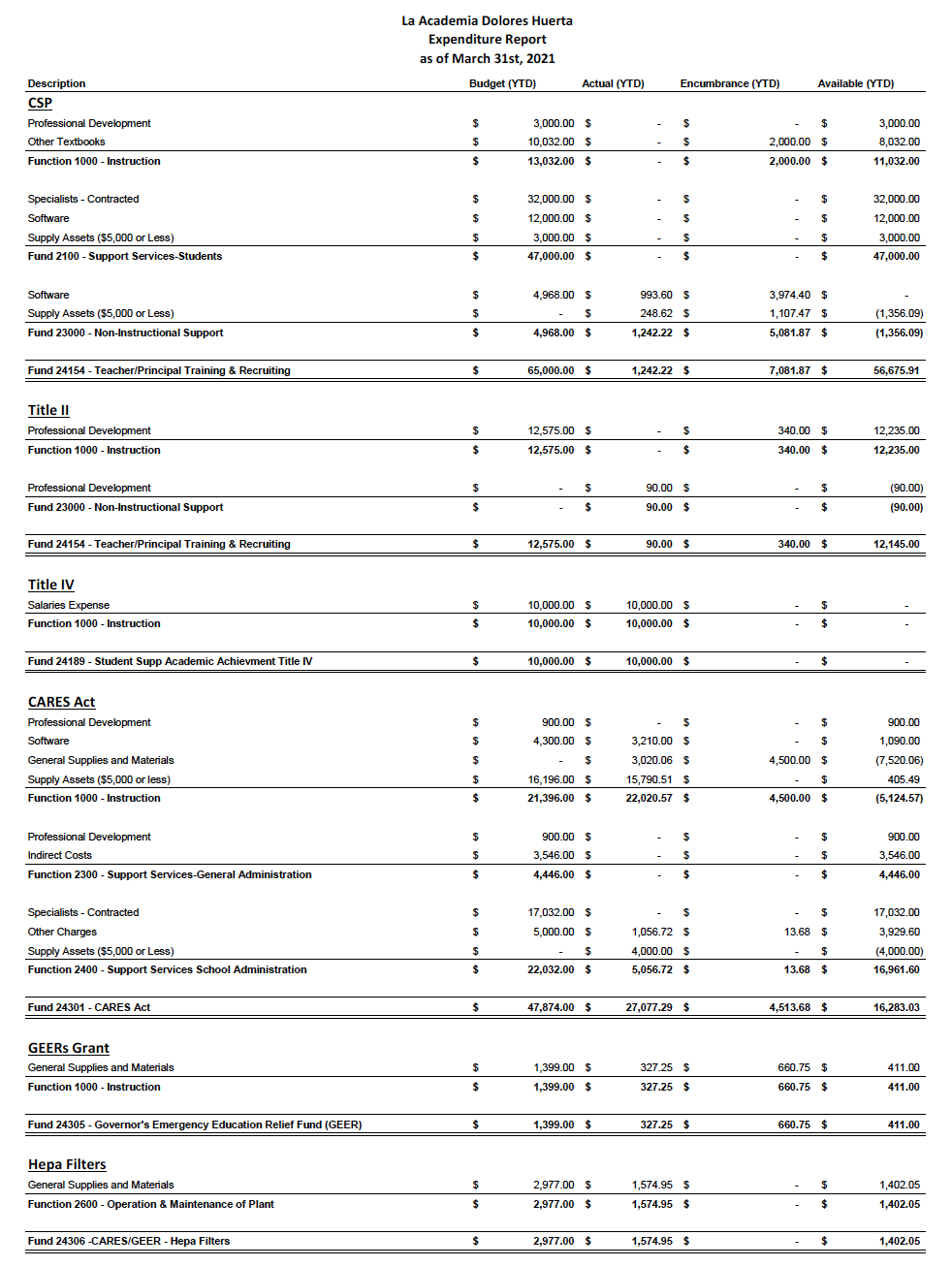 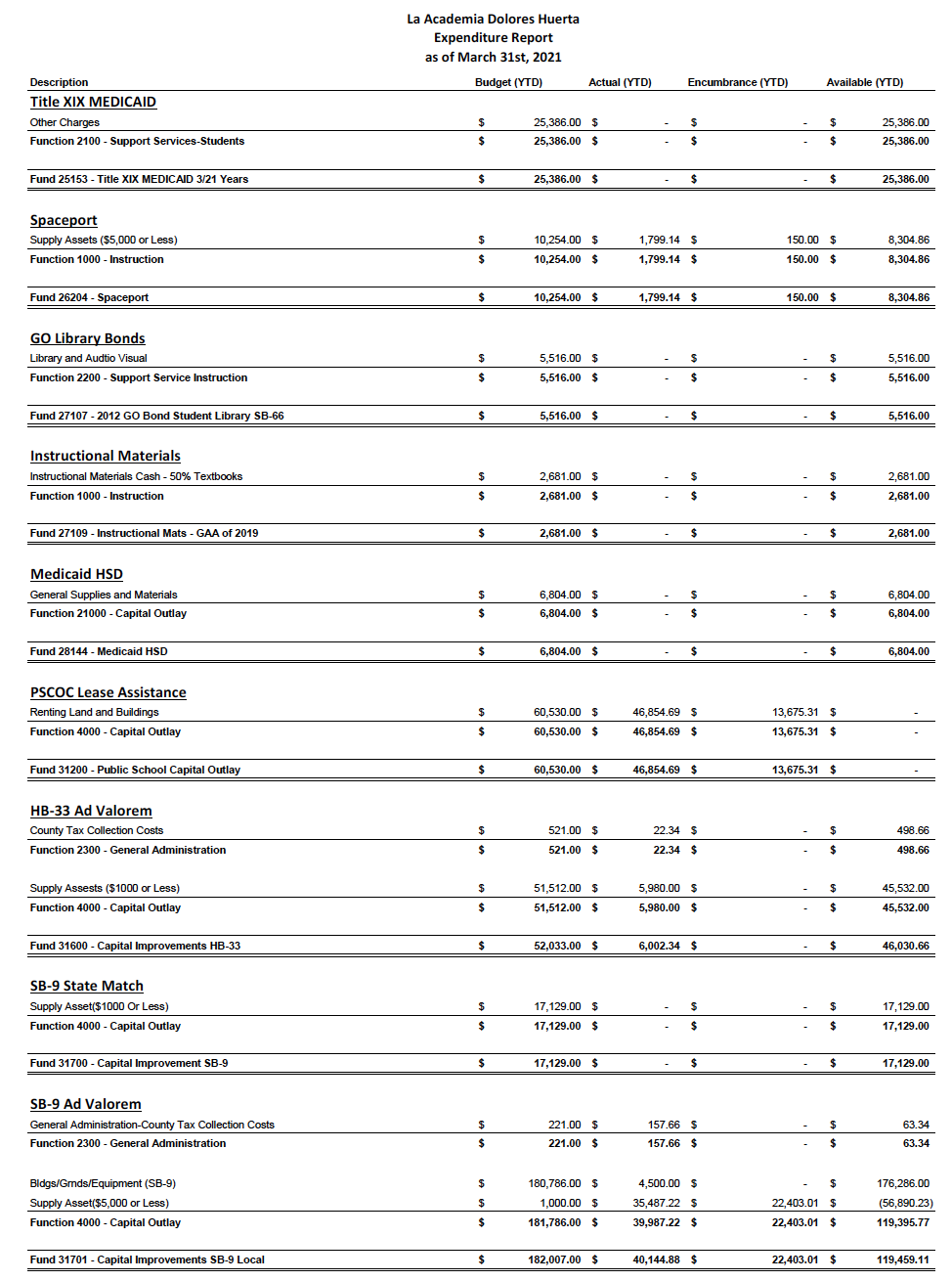 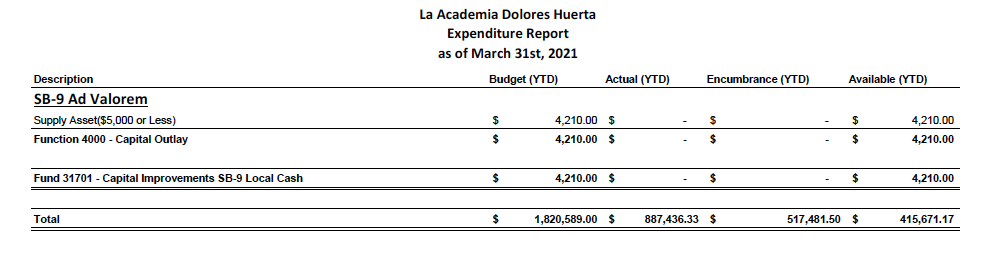 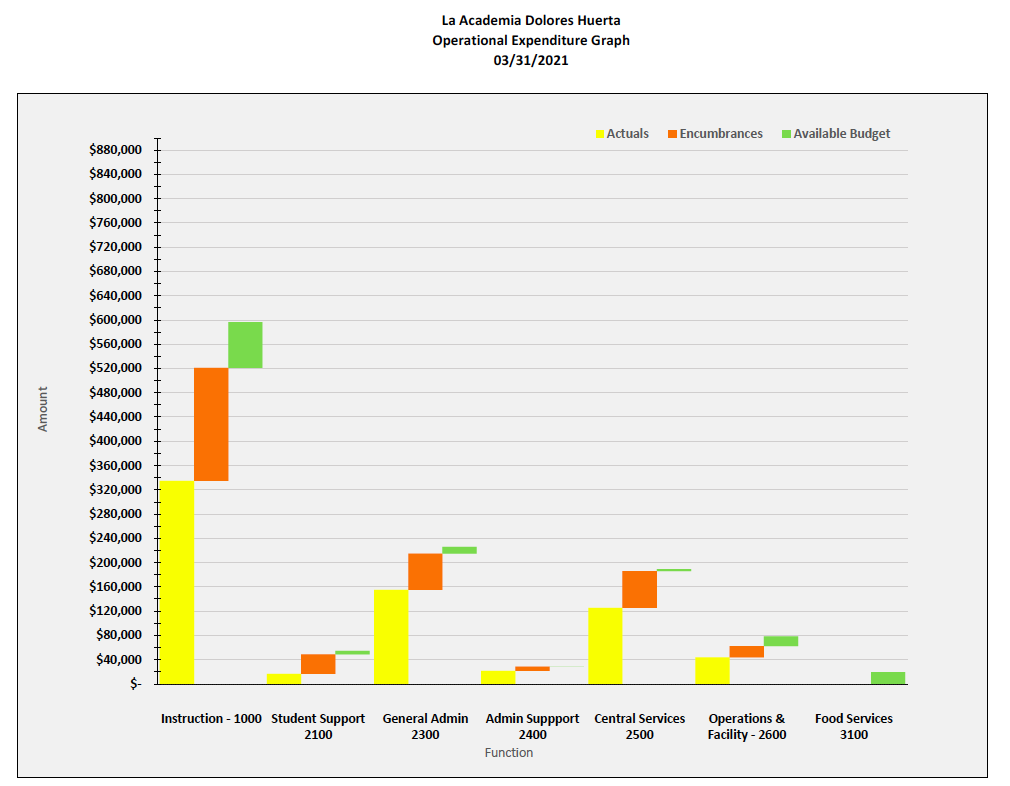 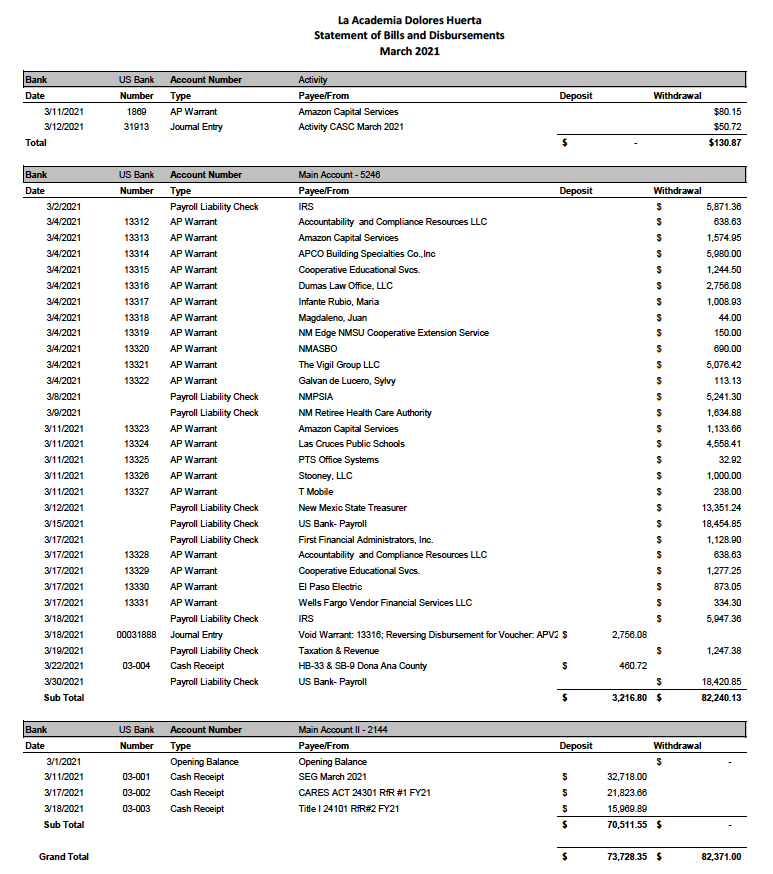 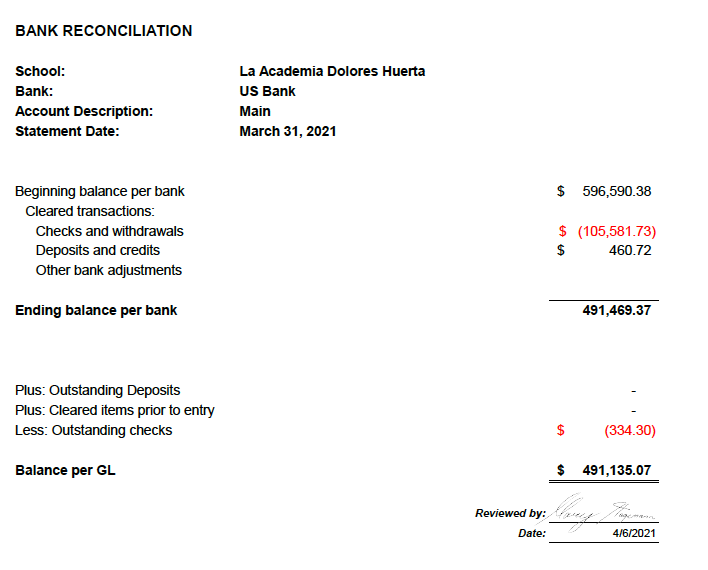 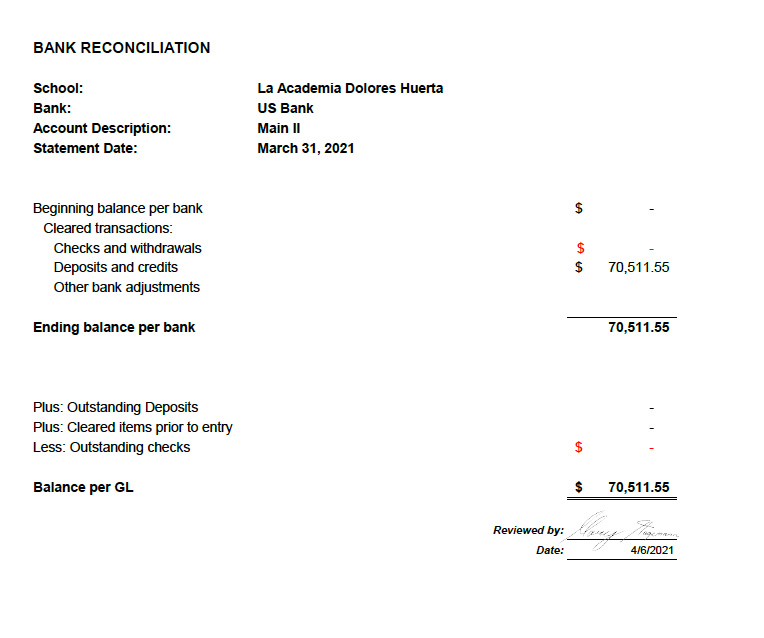 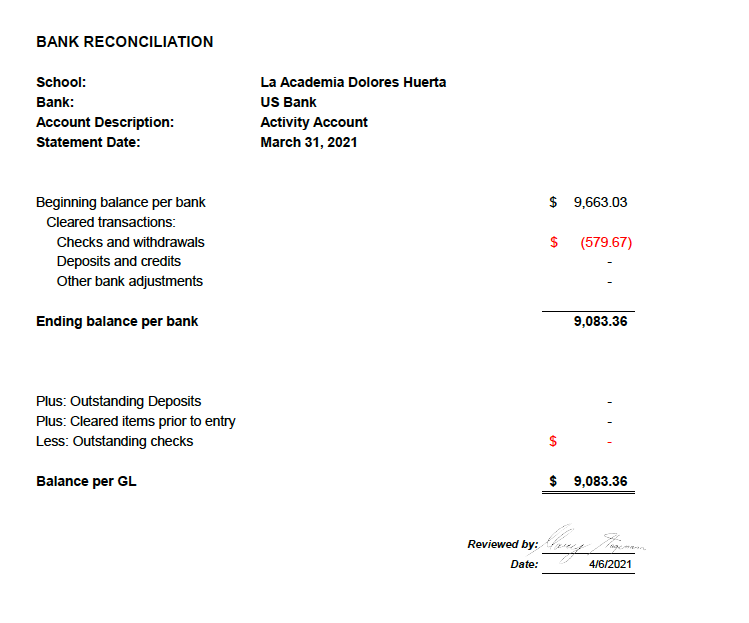 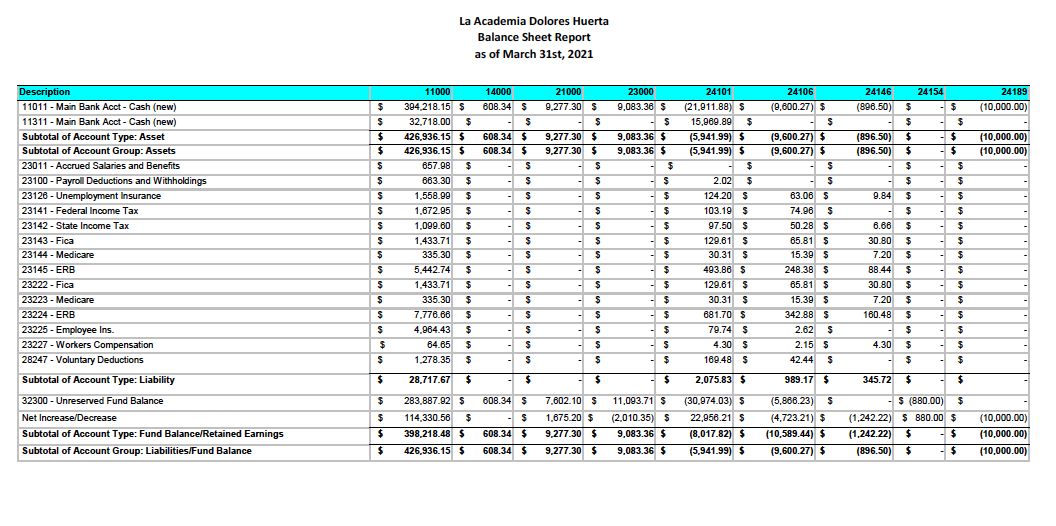 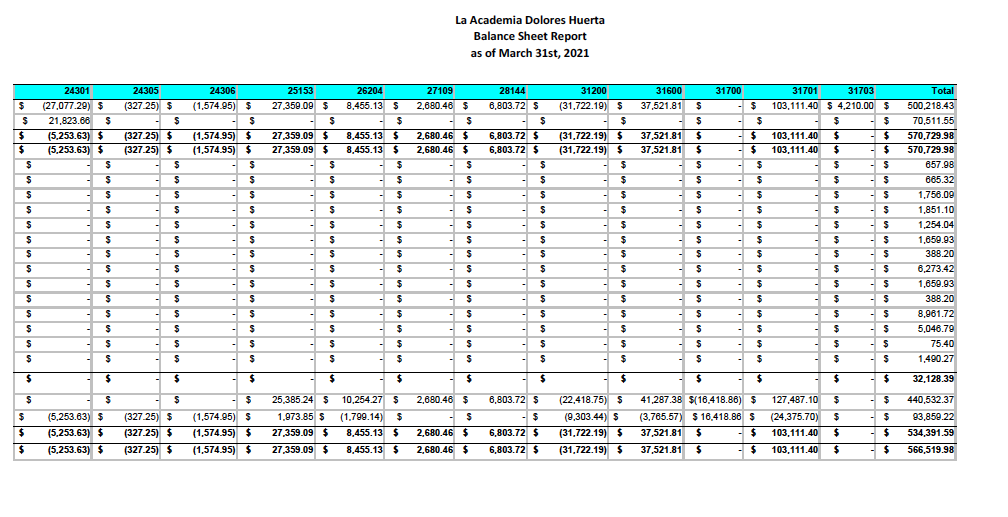 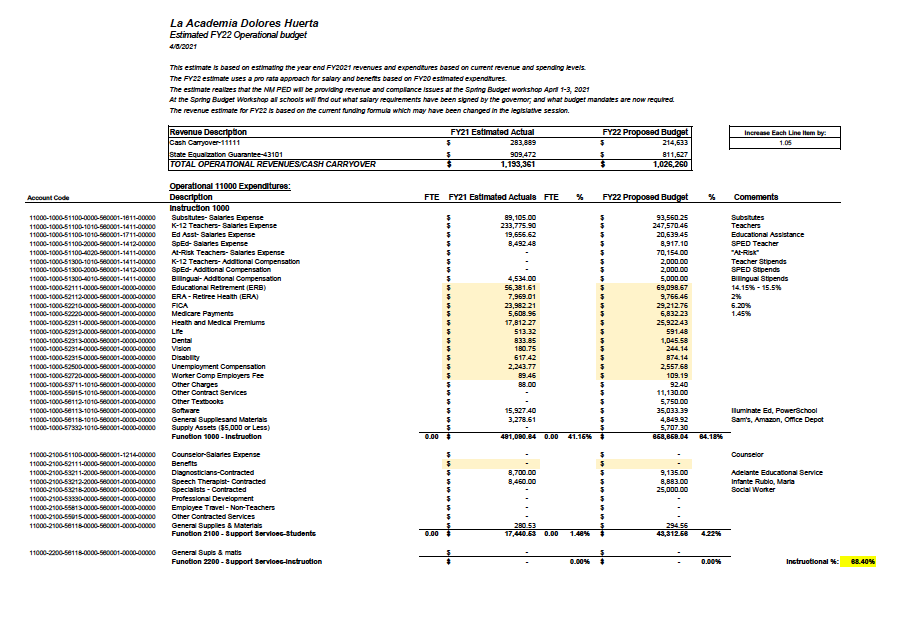 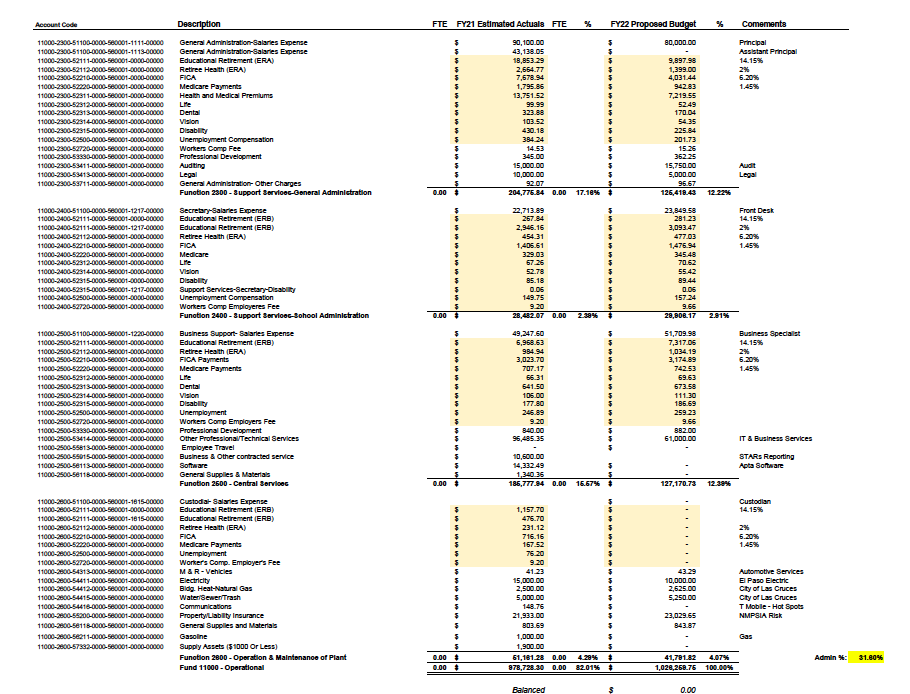 Principal’s ReportApril 8, 2021Current Enrollment:         Still have spaces available for 6th & 7th grade students. (Have 1 Pending Registration)10 Students Pre-registered for the 2021-2022 School Year.LADH News:Charter Contract Negotiations were held April 7, 2021Mirna and Mary have developed a rough draft budget in preparation to submit to PEC for approval once the legislature has finalized all budget items for the coming school year, the official Unit Value has not been set as of yet. They also secured an early submission date of April 19, IF we get all the necessary info to complete the budget.Lalo’s Sonoran Style Hotdogs will be hosting a Recruiting event on April 10 @ 5pm.  Cultural Committee Project (CCP)Developing the appreciation campaign for Healthcare & Frontline workers.  Will continue to develop this as the semester progresses.Due to COVID restrictions the CCP hours have been modified for this school year.School Leaders Conference CallApril 8, 2021(see attached notes)Finance Committee met on Thursday, April 8, 2021 (See Finance Report)Student Achievement/ Student News:   3rd Nine Weeks Report cards going out next week with a letter to parents informing them that their child may be required to attend Summer School or if they may be Retained.  Tutoring is going well and students have really been thankful for that time. All but 6 students have returned for In-Person learning the others have health issues that for the moment hinder their return to in-person and will continue online.Professional Learning Community (PLC):SAT Process for student support and referrals.MLSS Procedure in preparation for the Site Visit on April 15.SEL support & activitiesTeacher/Staff News:Shout out to all of our teachers for working hard to welcome the kids back to in-person and to our Fine Arts teachers for preparing the kids for this weekend’s event.Upcoming Events:    Working on a Virtual Open House Alumni Recruiting Event on Saturday, April 10, at Lalo’s Sonora Style Dogs on North Solano.Fundraisers:  None at this timeCommunity Collaboration:Frank J. Papen Ctr (After School Program), CYFD & Engage NM to help with reaching out to students who have been chronically absent.https://datastudio.google.com/reporting/94792463-c115-4f1f-83d7-16d4e30b1bbe/page/DjDLA ACADEMIA DOLORES HUERTA                 LA ACADEMIA DOLORES HUERTA                 LA ACADEMIA DOLORES HUERTA                 LA ACADEMIA DOLORES HUERTA                 LA ACADEMIA DOLORES HUERTA                 LA ACADEMIA DOLORES HUERTA                 LA ACADEMIA DOLORES HUERTA                 LA ACADEMIA DOLORES HUERTA                 LA ACADEMIA DOLORES HUERTA                 LA ACADEMIA DOLORES HUERTA                 LA ACADEMIA DOLORES HUERTA                 LA ACADEMIA DOLORES HUERTA                 LA ACADEMIA DOLORES HUERTA                 LA ACADEMIA DOLORES HUERTA                 LA ACADEMIA DOLORES HUERTA                 SCHOOL CALENDAR/CALENDARIO ESCOLAR 2021-2022SCHOOL CALENDAR/CALENDARIO ESCOLAR 2021-2022SCHOOL CALENDAR/CALENDARIO ESCOLAR 2021-2022SCHOOL CALENDAR/CALENDARIO ESCOLAR 2021-2022SCHOOL CALENDAR/CALENDARIO ESCOLAR 2021-2022SCHOOL CALENDAR/CALENDARIO ESCOLAR 2021-2022SCHOOL CALENDAR/CALENDARIO ESCOLAR 2021-2022SCHOOL CALENDAR/CALENDARIO ESCOLAR 2021-2022SCHOOL CALENDAR/CALENDARIO ESCOLAR 2021-2022SCHOOL CALENDAR/CALENDARIO ESCOLAR 2021-2022SCHOOL CALENDAR/CALENDARIO ESCOLAR 2021-2022SCHOOL CALENDAR/CALENDARIO ESCOLAR 2021-2022SCHOOL CALENDAR/CALENDARIO ESCOLAR 2021-2022SCHOOL CALENDAR/CALENDARIO ESCOLAR 2021-2022SCHOOL CALENDAR/CALENDARIO ESCOLAR 2021-2022JULY/JULIOJULY/JULIOJULY/JULIOJULY/JULIOJULY/JULIOJULY/JULIOJULY/JULIOOCTOBER/OCTUBREOCTOBER/OCTUBREOCTOBER/OCTUBREOCTOBER/OCTUBREOCTOBER/OCTUBREOCTOBER/OCTUBREOCTOBER/OCTUBRESUNMONTUEWEDTHURFRISATDOMLUNMARMIEJUEVIESAB123124567891034567891112131415161710121314151618192021222324171819202122232526             SWD             No Students27                   PD                No Students28                  PD                No Students29                  PD                No Students30                  PD                No Students312425262728293031AUGUST/AGOSTOAUGUST/AGOSTOAUGUST/AGOSTOAUGUST/AGOSTOAUGUST/AGOSTOAUGUST/AGOSTOAUGUST/AGOSTONOVEMBER/NOVIEMBRENOVEMBER/NOVIEMBRENOVEMBER/NOVIEMBRENOVEMBER/NOVIEMBRENOVEMBER/NOVIEMBRENOVEMBER/NOVIEMBRENOVEMBER/NOVIEMBREDOMLUNMARMIEJUEVIESABSUNMONTUEWEDTHURFRISAT12          Election Day345                    PD                     1/2 Day612                   SWD                No Students3                 SWD                No Students4          Classes Begin Orientation56778910111213891011121314141516171819201516171819202121232425262722232425262728282930293031SEPTEMBER/SEPTIEMBRESEPTEMBER/SEPTIEMBRESEPTEMBER/SEPTIEMBRESEPTEMBER/SEPTIEMBRESEPTEMBER/SEPTIEMBRESEPTEMBER/SEPTIEMBRESEPTEMBER/SEPTIEMBREDECEMBER/DICIEMBREDECEMBER/DICIEMBREDECEMBER/DICIEMBREDECEMBER/DICIEMBREDECEMBER/DICIEMBREDECEMBER/DICIEMBREDECEMBER/DICIEMBRESUNMONTUEWEDTHURFRISATDOMLUNMARMIEJUEVIESAB123                     PD                     1/2 Day4123456               Labor Day   No School78910115678910111213141516                             PTC                                                     4pm-7pm17                            PTC 8am-12                     No School18121314151617                        Semester   Ends ½ Day1819201222324251921222324252627829302628293031SWD= Staff Work DaySWD= Staff Work DaySWD= Staff Work DaySWD= Staff Work DaySWD= Staff Work DaySWD= Staff Work DaySWD= Staff Work DaySWD= Staff Work DaySWD= Staff Work DaySWD= Staff Work DaySWD= Staff Work DaySWD= Staff Work DaySWD= Staff Work DaySWD= Staff Work DaySWD= Staff Work DayJANUARY/ENEROJANUARY/ENEROJANUARY/ENEROJANUARY/ENEROJANUARY/ENEROJANUARY/ENEROJANUARY/ENEROAPRIL/ABRIL APRIL/ABRIL APRIL/ABRIL APRIL/ABRIL APRIL/ABRIL APRIL/ABRIL APRIL/ABRIL SUNMONTUEWEDTHURFRISATDOMLUNMARMIEJUEVIESAB11223         SWD/PD4            SWD/PD5         SWD/PD6          Classes Begin7834567899101112131415101112131415                    Spring Holiday                                       No Classes161617              MLK              No School18192021221718                    Spring Holiday                                       No Classes1920212223232425262728292425262728297           Spring Performance3031FEBRUARY/FEBREROFEBRUARY/FEBREROFEBRUARY/FEBREROFEBRUARY/FEBREROFEBRUARY/FEBREROFEBRUARY/FEBREROFEBRUARY/FEBREROMAY/MAYOMAY/MAYOMAY/MAYOMAY/MAYOMAY/MAYOMAY/MAYOMAY/MAYODOMLUNMARMIEJUEVIESABSUNMONTUEWEDTHURFRISAT12345123456767891011128910111213141314              Valentines Day                                           No School 1516171819151617181920212021          President's Day   No School222324                           PTC                          4-725                                  PTC  8-12      8th Next Step  No School262223242526272827282930       Memorial Day31MARCH/MARZOMARCH/MARZOMARCH/MARZOMARCH/MARZOMARCH/MARZOMARCH/MARZOMARCH/MARZOJUNE/JUNIOJUNE/JUNIOJUNE/JUNIOJUNE/JUNIOJUNE/JUNIOJUNE/JUNIOJUNE/JUNIOSUNMONTUEWEDTHURFRISATDOMLUNMARMIEJUEVIESAB1234512346789101112567                        Semester   Ends ½ Day89101113141516171819121314151617182022232425261920212223242527282930312627282930GradeEnrolled6th 157th 208th 42Total77